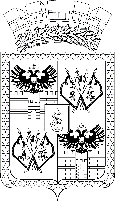 АДМИНИСТРАЦИЯ МУНИЦИПАЛЬНОГО ОБРАЗОВАНИЯГОРОД КРАСНОДАРПОСТАНОВЛЕНИЕ01.12.2022                                                                                               № 5704г. Краснодар                   Об утверждении Положения о порядке и    размерах возмещения расходов, связанных со служебными   командировками, работникам муниципальных учреждений               муниципального образования город КраснодарВ соответствии с Трудовым кодексом Российской Федерации, постановлением Правительства Российской Федерации от 13.10.2008 № 749      «Об особенностях направления работников в служебные командировки», в связи с представлением прокуратуры города Краснодара от 22.04.2022 № 7-01-2022/363 «Об устранении нарушений законодательства о муниципальной службе,                            о противодействии коррупции, трудового законодательства, законодательства                о рассмотрении обращений граждан», а также в целях приведения муниципальных правовых актов муниципального образования город Краснодар в соответствие                 с действующим законодательством п о с т а н о в л я ю:1. Утвердить Положение о порядке и размерах возмещения расходов, связанных со служебными командировками, работникам муниципальных учреждений муниципального образования город Краснодар согласно приложению.2. Признать утратившими силу: постановление администрации муниципального образования город Краснодар от 10.06.2015 № 4554 «Об утверждении Положения о порядке и размерах возмещения расходов, связанных со служебными командировками, работникам муниципальных учреждений муниципального образования город Краснодар»;постановление администрации муниципального образования город Краснодар от 01.09.2015 № 6133 «О внесении изменения в постановление администрации муниципального образования город Краснодар от 10.06.2015                № 4554 «Об утверждении Положения о порядке и размерах возмещения расходов, связанных со служебными командировками, работникам муниципальных учреждений муниципального образования город Краснодар».3. Департаменту информационной политики администрации муниципаль- ного образования город Краснодар (Косарева) опубликовать официально настоящее постановление в установленном порядке.4. Настоящее постановление вступает в силу со дня его официального опубликования.5. Контроль за выполнением настоящего постановления возложить на заместителя главы муниципального образования город Краснодар Р.С.Лузинова.Глава муниципального образования город Краснодар                                                                                        Е.М.Наумов